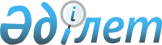 О внесении изменений в постановление Правительства Республики Казахстан от 24 декабря 2002 года N 1353Постановление Правительства Республики Kазахстан от 3 декабря 2003 года N 1229      Правительство Республики Казахстан постановляет: 

      1. Внести в постановление  Правительства Республики Казахстан от 24 декабря 2002 года N 1353 "О создании Межведомственной комиссии по выработке предложений по оказанию помощи Афганистану" следующие изменения: 

      ввести в состав Межведомственной комиссии по выработке предложений по оказанию помощи Афганистану: Джаксыбекова                   - Министра индустрии и торговли 

Адильбека Рыскельдиновича        Республики Казахстан, председателем Оразбай                        - директора Департамента Азии, 

Аскара Тутхишбаевича             Ближнего Востока и Африки 

                                 Министерства иностранных дел 

                                 Республики Казахстан, заместителем 

                                 председателя Шакшакбаева                    - председателя Комитета торговли 

Вадима Шамильевича               Министерства индустрии и торговли 

                                 Республики Казахстан, секретарем Асанова                        - вице-министра юстиции Республики 

Жакипа Кажмановича               Казахстан Ойнарова                       - вице-министра финансов Республики 

Азамата Рыскуловича              Казахстан Ускимбаева                     - вице-министра внутренних дел 

Кожамурата Беисовича             Республики Казахстан Коржову                        - вице-министра экономики и 

Наталью Артемовну                бюджетного планирования Республики 

                                 Казахстан Есенгалиева                    - начальника Департамента 

Кенжебая Есенгалиевича           международного сотрудничества 

                                 Аппарата Министра обороны 

                                 Республики Казахстан Сакипова                       - директора Департамента транзитной 

Камалхана Еркешевича             политики и внешних связей 

                                 Министерства транспорта и 

                                 коммуникаций Республики Казахстан Шайдилдинову                   - директора Департамента труда и 

Дану Тулеухановну                занятости Министерства труда и 

                                 социальной защиты населения 

                                 Республики Казахстан Сагына                         - директора Департамента лечебно- 

Халела Альжановича               профилактической работы 

                                 Министерства здравоохранения 

                                 Республики Казахстан Кузембаева                     - директора Департамента искусств и 

Валерия Альбековича              международных культурных связей 

                                 Министерства культуры Республики 

                                 Казахстан Абдрасилова                    - директора Департамента высшего и 

Болатбека Серикбаевича           послевузовского профессионального 

                                 образования Министерства 

                                 образования и науки Республики 

                                 Казахстан Кунаева                        - директора Департамента 

Эльдара Аскаровича               предупреждения чрезвычайных 

                                 ситуаций Агентства Республики 

                                 Казахстан по чрезвычайным ситуациям Тена                           - начальника Департамента таможенных 

Игоря Викторовича                доходов Агентства таможенного 

                                 контроля Республики Казахстан;       вывести из указанного состава: Есенбаева Мажита Тулеубековича, Куанышева Дулата Оразбековича, Джакупова Кабибуллу Кабеновича, Ашитова Батыржана Заиркановича, Токсеитова Рахимбергена Курмангалиевича, Дунаева Армана Галиаскаровича, Тасбулатова Абая Болюкпаевича, Власова Николая Афанасьевича, Петрова Валерия Викторовича, Айсагалиеву Софию Серикбаевну, Баялиева Рустама Ахатхановича. 

      2. Настоящее постановление вступает в силу со дня подписания.       Исполняющий обязанности 

      Премьер-Министра 

      Республики Казахстан 
					© 2012. РГП на ПХВ «Институт законодательства и правовой информации Республики Казахстан» Министерства юстиции Республики Казахстан
				